Your addressDate Receiver’s addressDear Friend’s Name,Hi, hope you are doing well. I am writing this letter to thank you for your presence in my life. As you know, it was a tough year for me, but your constant support and love have helped me get through it. Thank you for always understanding me and helping me in dealing with situations that life put me in.I adore you for your strength and positivity. You create a positive environment wherever you go. I want to thank you for being my confidant. Everything you do means a lot to me. I am grateful for having you as my best friend. Your caring and selfless nature inspire me to bring out the best in me. You are one of the best teachers that life has given me. Thank you for always appreciating me even when I did not deserve it. As this year comes to an end, I want to thank you for everything you did for me. Thank you for being my best friend through the best and the worst times. I want to invite you for a New Year’s lunch at my place. Looking forward to meeting you soon.Yours Lovingly,XYZ (Sender’s Name) 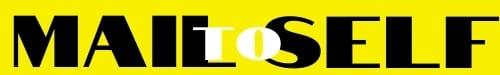 